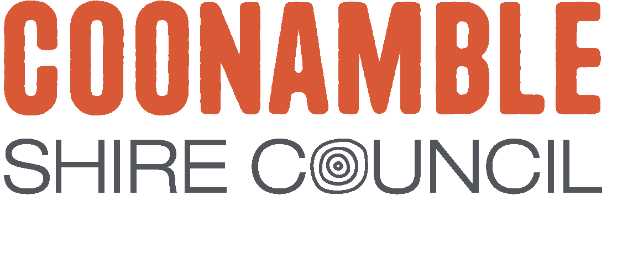 	Monday, 28 March, 20229:05 AMOur Ref: DJ:DLMEDIA RELEASEROAD CONDITIONS REPORT – UNSEALED ROADS CLOSEDCoonamble Shire Council advises the travelling public that ALL UNSEALED ROADS are currently CLOSED to all traffic due to recent and forecast rainfall.Primary producers are kindly requested to reschedule the movement of heavy vehicles until the unsealed sections of the route between their properties and the sealed road network has thoroughly dried out.Road users are reminded that:They may be liable for any damage that they cause to the road that is closed to their vehicle type.Travelling on roads covered with water is extremely dangerous and should be avoided.Road conditions can change without warning and, if roads are open, drivers should travel with caution.Unsealed roads damage very easily when they are wet.		Repairs to damaged roads are not usually possible until the roads and gravel stockpiles begin to dry out.			Council prioritises repairs, with higher trafficked roads usually receiving attention first.Emergency vehicles are exempt from this directive, in the course of responding to legitimate emergencies.Council staff periodically inspect roads during and after rain events and issue updated road bulletins as conditions change. Hein Basson GENERAL MANAGER